Ο ΜΑΥΡΟΣ ΘΑΝΑΤΟΣ: ΠΗΓΕΣ 1Ο Μαύρος θάνατος φθάνει στις όχθες της ΕυρώπηςMichele da Piazza, Cronaca, ed. Antonino Giuiffrida (Palermo : ILA Palma, 1980),82.Τον μήνα Οκτώβριο, το έτος 1347 από την γέννηση του Κυρίου, περίπου την πρώτη του μηνός, δώδεκα γενοβέζικες γαλέρες, που τράπηκαν σε φυγή από την οργή του Κυρίου μας που έπεσε πάνω τους εξαιτίας των κακών τους πράξεων, μπήκαν στο λιμάνι της πόλης της Μεσσήνης. Έφεραν μαζί τους την πανούκλα την οποία είχαν στα κόκκαλά τους μέχρι το μεδούλι, έτσι που αν κάποιος μιλούσε απλώς μαζί τους, μολυνόταν από θανάσιμη αρρώστια η οποία επέφερε άμεσα τον αναπόφευκτο θάνατο.Ο Μαύρος Θάνατος στην ΙρλανδίαJohn Clynn, Annalium Hiberniae Chronicon (The Annals of Ireland), ed. Richard Butler (Dublin: Irish Archaeological Society, 1849),37.Αλλά εγώ, ο αδελφός John Clynn, του τάγματος των μοναχών στο μοναστήρι του Kilkenny έγραψα σε αυτό το βιβλίο τα σημαντικά γεγονότα που συνέβησαν στην εποχή μου, τα οποία ξεσκέπασα με τη δική μου αυθεντία ή μέσω ενός αξιόπιστου ανταποκριτή. Και προκειμένου οι αξιοσημείωτες πράξεις να μην χαθούν με τον καιρό και να σβήσουν από τη μνήμη των επερχόμενων γενεών, εγώ, βλέποντας ότι πολλές δυστυχίες και σχεδόν ολόκληρος ο κόσμος παγιδεύτηκε μέσα στην κακοήθεια, περιμένοντας ανάμεσα στους νεκρούς τον θάνατο που θα έρθει, έγραψα ό,τι άκουσα και  ό,τι διαπίστωσα να είναι αλήθεια. Και για να μην χαθεί το γραπτό μαζί με τον συγγραφέα, και ταυτόχρονα η εργασία να μην σταματήσει με τον εργάτη, κληροδοτώ την περγαμηνή για να συνεχιστεί το έργο, αν από τύχη ένας άνθρωπος, οποιοσδήποτε που κατάγεται από τον Αδάμ, απομείνει στο μέλλον και διαφύγει τον λοιμό, να συνεχίσει την εργασία που έχω αρχίσει.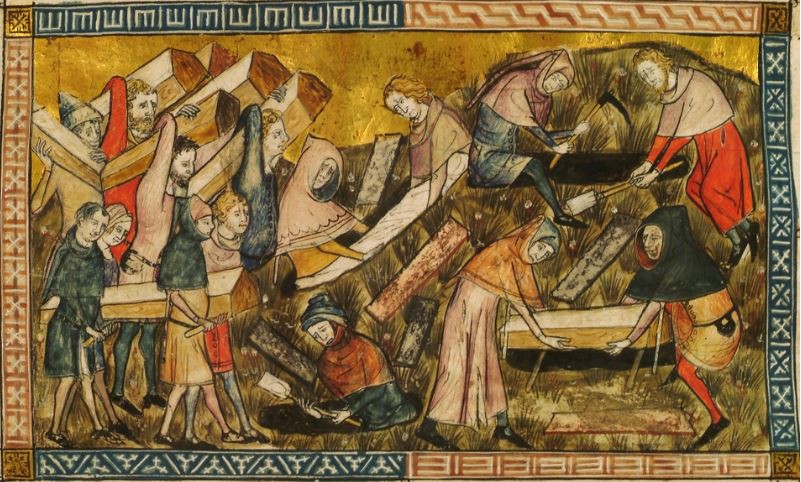 The Citizens of Tournai, Belgium, Burying the Dead During the Black Death of 1347-52. Detail of a miniature from The Chronicles of Gilles Li Muisis (1272-1352), abbot of the monastery of St. Martin of the Righteous, Bibliothèque royale de Belgique, MS 13076-77, f. 24v.